Sandy Lane Surgery                                               Sandy Lane, Leyland PR25 2EBPhone: 01772 214 700 New Patient RegistrationAbout youMr             Mrs            Miss             Ms  Surname: ……………………………………   Forename(s): …………………………………………Previous surname/s……………………………………Date of Birth (dd/mm/yyyy): ………………………...NHS Number…………………………..Gender: ……………………………………   Town/Country of Birth ……………………………………..Preferred titlePreferred title for official correspondence?...........................................................Contact InformationAddress:………………………………………………………………………………………………….Telephone: ………………………………………  Mobile: ……………………………………………Email: ………………………………………………Previous address in the UK ………………………………………………………………………………..Name of Previous Doctor whilst at that address ……………………………………………………….Address of previous Doctor ………………………………………………………………………………Please circle below your preferred choice of contact:Text      Phone (mobile)	Phone (Home)	Email        Post    Do you live in a residential/nursing home?					Yes   		No	What is your occupation?........................................................................................................ResidencyIf you are from abroad, what date did you come to UK?............................................................Do you live in an EEA country?..................................................................................................Service Families and Military VeteransAs a practice, we fully support the Armed Forces Covenant. We can only do this if we know our patients connections to the Armed Forces. Please tick the below boxes that apply to you:EthnicityHaving information about patients’ ethnic groups would be helpful for the NHS so that it can plan and provide culturally appropriate and better services to meet patients’ needs.If you do not wish to provide this information you do not have to do so.Please indicate your ethnic origin by ticking the below box:Religious affiliationDo you have a religious affiliation (please give details if so)?...........................................................Main languageWhich is your main language?.................................................................Do you speak English?.............................................................................Do you need an interpreter?......................................................................Specific contact requirementsDo require contact in a specific format (e.g. due to blindness, deafness or other impairment)? If so, please give details: …………………………………………………………………..……..…Carer statusDo you have a carer? 								Yes   		No	If Yes, please give details of their name, relationship and whether they are a patient here too………………………………………………………………………………………………………..Are you yourself a carer? 								Yes   		No	Next of kinSurname: ……………………………………   Forename(s): …………………………………………Gender: ……………………………………   Emergency contact Information (for next of kin)Telephone: ………………………………………  Mobile: ……………………………………………Contacting youWe will use your contact details to send reminders about appointments, reviews and other services which may be of benefit in your medical careDo you consent to the Surgery sending letters to your home address? 	Yes   		NoDo you consent to the Surgery sending text messages to your mobile? 	Yes   		NoDo you consent to the Surgery sending messages to you by email?  	Yes   		NoDo you consent to the Surgery leaving messages on your phone? 		Yes   		No(We will not leave detailed messages on your phone, but may ask you to contact us or leave a simple message if we do not need to speak to you).	Do you have a preferred method of contact?………………………………………………………………….Are you interested in joining our Patient Participation Group (PPG)? 	Yes   		NoSummary Care RecordSummary Care Record (SCR)If you decide to have a SCR, it will contain important information about any medicines you are taking, allergies you suffer from and any bad reactions to medicines that you have had it will also include basic information about your current diagnoses. Giving healthcare staff access to this information can prevent mistakes being made when caring for you in an emergency or when your GP practice is closed. Your Summary Care Record will also include your name, address, date of birth and your unique NHS Number to help identify you correctly. If you and your GP decide to include more information it can be added, but only with your express permission.  For more information:   Phone 0300 123 3020 or visit www.nhscarerecords.nhs.uk I do not wish to have a Summary care Record				I wish to opt out of SCR(N.B. this will mean NHS Healthcare staff caring for you maynot be aware of your current medications, any allergies orreactions to previous medication.)Electronic Prescribing Service (EPS)The EPS allows prescribers – such as GPs and practice nurses to send prescriptions electronically to a dispenser (such as a pharmacy) of the patient’s choice. This makes the prescribing and dispensing process more efficient and convenient for patients and staff. The NHS aim that by 2020 they will hopefully be paper free or a paper-lite service. To help achieve this, we would encourage all patients to opt for electronic prescribing.  	 I DO give consent for my prescriptions to be sent electronically to the pharmacy 	 I DO NOT give consent for my prescriptions to be sent electronically to the pharmacy             Nominated pharmacy……………………………………………………………………………………Address…………………………………………………………………………………………………….Postcode………………………………………………………………………………………………….Donation wishesIf you live in England, Wales or Jersey, are not in a group excluded from opt out legislation and you have not registered an organ donation decision, it will be considered that you agree to be an organ donor. This is known as deemed consent.If you do not want to donate your organs then you should register your decision to refuse to donate. Remember to speak to your family and loved ones about your decision. To opt out, visit: https://ardens.live/Organ-donation-opt-outDo you have a donor card or are you on the organ donation register?	Yes   		No	Have you opted out? 								Yes   		No	Do you donate blood?								Yes   		NoResuscitation wishes and Power of AttorneyDo you have a DNACPR (Do not attempt CPR) form in place? 		Yes   		No	Does anybody hold Lasting Power of Attorney for Health and Welfare for you?Yes   	            No	If YES to either of the above questions, please supply details of who holds this and where (and supply a copy for your medical notes).Details…………………………………………………………………………………………………………………….Smoking status Do you smoke? 									Yes   		No	If yes, how many cigarettes do you smoke daily: ……………………………….If no, have you smoked in the past? 							Yes   		No	Do you use electronic cigarettes/vape? 		 				Yes   		No	Smoking is the UK’s single greatest cause of preventable illnessStopping smoking is not easy but it can be done, and there is now a comprehensive, NHS Smoking Cessation Service offering support and help to smokers wanting to stop, with cessation aids available on NHS prescription.If you would like help and advice on how to give up smoking, please contact https://www.quit4life.nhs.uk/ or ask at reception. Non-Attendance of AppointmentsThere are increasing pressures upon all doctors and nurses to reduce waiting times and increase patient access.Sadly, a number of appointments are wasted each week due to patients not giving us notice that they would not be attending appointments.  In addition, nursing and administrative time is wasted where records and/or equipment needs advance preparation.We would appreciate it, if you know you cannot attend an appointment, that you cancel it as early as possible.We will continue to monitor missed appointments. Persistent failure to either cancel or attend may result in removal from our list.Zero ToleranceOur practice staff are here to help you.  Our aim is to be as polite and helpful as possible to ALL patients.If you consider that you have been treated unfairly or inappropriately please ask the reception team to contact a member of the management team who will be happy to address your concerns.However, shouting and swearing at practice staff will NOT be tolerated under ANY circumstances and patients who are abusive may be removed from the practice list.Please help us to help youPlease tick to confirm you have read and understand the above and will comply Alcohol intake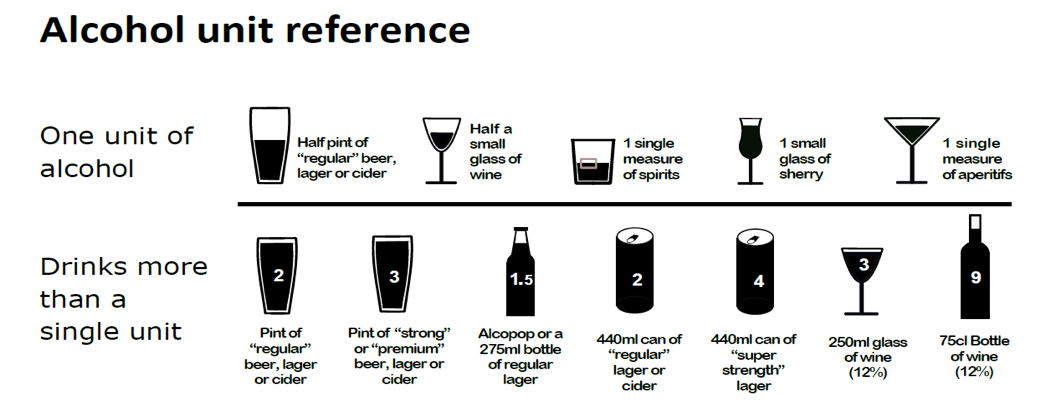 ScoringScore: ……………….A total of 5+ indicates increasing or higher risk drinking. If you have a score of 5+ please complete the remaining questions below. Please add up your scores from the above tables and write the total below:Total…………………………..If you would like help and advice on how to reduce your alcohol intake, please contact https://www.drinkaware.co.uk/ or ask at reception.ExerciseGeneral Practice Physical Activity QuestionnairePlease tell us the type and amount of physical activity involved in your work. 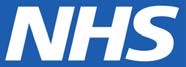 During the last week, how many hours did you spend on each of the following activities? Please answer whether you are in employment or not Please mark one box only on each rowHow would you describe your usual walking pace?  Please mark one box only.Slow pace(i.e. less than 3 mph)Brisk paceHeight/WeightWhat is your height: …………………………….What is your weight:………………………….. If you would like advice on managing a healthy weight, please contact https://www.nhs.uk/live-well/  or reception who will be able to direct you to the most appropriate service.Disabilities / Accessible Information Standards_As a practice we want to make sure that we give you information that is clear to you. For that reason we would like to know if you have any communication needs. Do you have any special communication needs?Yes	No	If yes, please state your needs below:………………………………………………………………………………..Do you have significant mobility issues?					Yes   		NoIf yes, are you housebound? 							Yes		No(Definition of housebound - A patient is unable to leave their home due to physical or psychological illness)Are you blind/partially sighted? 						Yes   		NoDo you have significant problems with your hearing?			Yes   		No	Transfusion historyDid you have a blood transfusion before 1991?	 			Yes   		No	Family History and past medical historyHave any close relatives (parent, sibling or child only) ever suffered from any of the following?Have you yourself ever suffered from any important medical illness, operation or admission to hospital? If so please enter details below:AllergiesPlease list any drug or food allergies that you have:………………………………………………………………………………………………………………………………………………………………………………………………………………………………………………………………………………………………………………………………………………MedicationsPlease provide a list of repeat medications:………………………………………………………………………………………………………………………………………………………………………………………………………………………………………………………………………………………………………………………………………………For female patients onlyAre you currently pregnant?								Yes   		No	If yes, please ensure you are under the care of a midwife. If you’re not currently under the care of a midwife please speak to reception regarding this. Which method of contraception (if any) are you using at present?……………………………………………………………………………………Do you currently have long acting reversible contraception in place? (Implant/Coil)Yes   	No	If yes, when was this fitted? (dd/mm/yy)…………………………………Have you had a cervical smear test? 						Yes   		No	If yes, when was this last done? (dd/mm/yy)……………………………………Have you had a hysterectomy?							Yes   		NoDo you still have your ovaries?							Yes   		No	Patient Access Information LeafletApplication form for online access to the practice online servicesRedaction Suggestion FormFOR STAFF USE ONLYGP OR ANP SIGNATURE NEEDEDSigned by :                                                   Date:I AM a Military VeteranI AM currently serving in the Reserve ForcesI AM married/civil partnership to a serving member of the Regular/Reserve Armed ForcesI AM married/civil partnership to a Military Veteran I AM under 18 and my parent(s) are serving member(s) of the armed forces.I AM under 18 and my parent(s) are veteran(s) of the armed forces.British or mixed BritishPakistaniIrishBangladeshiAfricanChineseCaribbeanOther (Please state)IndianQuestionsScoring systemScoring systemScoring systemScoring systemScoring systemYour scoreQuestions01234Your scoreHow often do you have a drink that contains alcohol?NeverMonthly or less2-4 times per month2-3 times per week4+ times per weekHow many alcoholic drinks do you have on a typical day when you are drinking?1-23-45-67-910+How often do you have 6 or more standard drinks on one occasion?NeverLess than monthlyMonthlyWeeklyDaily or almost dailyQuestionsScoring systemScoring systemScoring systemScoring systemScoring systemYour scoreQuestions01234Your scoreHow often during the last year have you found that you were not able to stop drinking once you had started? NeverLess than monthlyMonthlyWeeklyDaily or almost dailyHow often during the last year have you failed to do what was normally expected from you because of your drinking? NeverLess than monthlyMonthlyWeeklyDaily or almost dailyQuestionsScoring systemScoring systemScoring systemScoring systemScoring systemYour scoreQuestions01234Your scoreHow often during the last year have you needed an alcoholic drink in the morning to get yourself going after a heavy drinking session? NeverLess than monthlyMonthlyWeeklyDaily or almost dailyHow often during the last year have you had a feeling of guilt or remorse after drinking? NeverLess than monthlyMonthlyWeeklyDaily or almost dailyHow often during the last year have you been unable to remember what happened the night before because you had been drinking?NeverLess than monthlyMonthlyWeeklyDaily or almost dailyHave you or somebody else been injured as a result of your drinking?NoYes, but not in the last yearYes, during the last yearHas a relative or friend, doctor or other health worker been concerned about your drinking or suggested that you cut down?NoYes, but not in the last yearYes, during the last yearPlease mark one box onlyaI am not in employment (e.g. retired, retired for health reasons, unemployed, fulltime carer etc.)bI spend most of my time at work sitting (such as in an office)cI spend most of my time at work standing or walking. However, my work does not require much intense physical effort (e.g. shop assistant, hairdresser, security guard, childminder, etc.)dMy work involves definite physical effort including handling of heavy objects and use of tools (e.g. plumber, electrician, carpenter, cleaner, hospital nurse, gardener, postal delivery workers etc.) eMy work involves vigorous physical activity including handling of very heavy objects (e.g. scaffolder, construction worker, refuse collector, etc.)NoneSome but less than 1 hour1 hour but less than 3 hours3 hours or moreaPhysical exercise such as swimming, jogging, aerobics, football, tennis, gym workout etc.bCycling, including cycling to work and during leisure timecWalking, including walking to work, shopping, for pleasure etc.dHousework/ChildcareeGardening/DIYSteady average paceFast pace(i.e. over 4mph)Steady average paceFast pace(i.e. over 4mph)ConditionYesNoHeart Disease (Heart attack/Angina)StrokeDiabetesAsthmaCancerConditionYear diagnosedOngoing?GP Online Services allow you to access a range of services via your PC, mobile phone or tablet.You can still contact the practice by phone or in person. Being able to see your record online will help you to manage your medical conditions better, whenever you need. It also means that you can access your details from anywhere in the world should you require medical treatment. You can close your account at any time. This decision will not affect the quality of your care. You will only be able to see appointments on the system if there are any available to book at that time.To Register:  You must have an email address unique to you.   You must complete and sign the registration form.  You must have your identity verified by one of our staff.  Verifying your identity  If you are well known to the surgery we may be able to do this by “verbal verification” by asking you questions about your health record. If you are not well known to the surgery or a new patient you will need to bring in some form of photographic identification. If you do not have identification or you cannot get to    the surgery because of serious health problems talk to us - we can still help you register.Once you have been given or emailed your registration letter you must use it to register on your devices.If you are using a PC type this address in your browser https://www.patientaccess.com/Click on REGISTER put in our postcode PR25 2EB and off you go!Once you have completed registration you simply just sign in with your email and password.It will be your responsibility to keep your login details and password safe and secure. If you suspect that your record has been accessed by someone without your permission, then you should change your password immediately. If you are having any problems firstly contact the support centre within Patient Access.If you are still having problems after contacting them contact the surgery on 01772 214690 or email ann.walker3@nhs.net (please note that this department is not manned 24/7.)Things to consider before you registerForgotten historyThere may be something you see in your records that you have forgotten and may upset you.Abnormal blood results or bad newsIf you have been granted access to test results or letters, you may see something that you find upsetting to you. This may occur before you have spoken to your doctor or while the surgery is closed and you cannot contact them.Misunderstood informationYour medical record is designed to be used by clinical professionals to ensure you receive the best possible care. Some of the information within your medical record may be highly technical, written by specialists and not easily understood. If you require further clarification please contact the surgery for a clearer explanation rather than googling!Information about someone elseIf you spot anything in your medical record that is not about you or is an error, please contact the surgery ASAP.Printing hospital letters or other informationIf you print out any information from your record, it is also your responsibility to keep this secure. If you do not have a secure place to store printed information, we would advise against printing any.Choosing to share your information with someoneIt’s up to you whether or not you share your information with others – perhaps family members or carers. It’s your choice, but also your responsibility to keep the information safe and secure.CoercionIf you think you may be pressured into revealing details from your patient record to someone against your will, it is best that you do not register for access at this time.**PLEASE NOTE: Your application may take up to a month to be processed**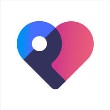 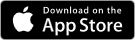 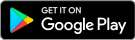 Surname: Surname Date of birth: Date of Birth Date of birth: Date of Birth Date of birth: Date of Birth Date of birth: Date of Birth Date of birth: Date of Birth Date of birth: Date of Birth First name: Given Name First name: Given Name First name: Given Name First name: Given Name First name: Given Name First name: Given Name First name: Given Name Address:Home Full Address (stacked) Address:Home Full Address (stacked) Address:Home Full Address (stacked) Address:Home Full Address (stacked) Address:Home Full Address (stacked) Address:Home Full Address (stacked) Address:Home Full Address (stacked) Email address: Patient E-mail Address Email address: Patient E-mail Address Email address: Patient E-mail Address Email address: Patient E-mail Address Email address: Patient E-mail Address Email address: Patient E-mail Address Email address: Patient E-mail Address Telephone number: Patient Home Telephone Telephone number: Patient Home Telephone Telephone number: Patient Home Telephone Mobile number: Patient Mobile Telephone Mobile number: Patient Mobile Telephone Mobile number: Patient Mobile Telephone Mobile number: Patient Mobile Telephone Registering for patient access will allow you to: book appointments, request repeat prescriptions and view your medical record.  You will automatically be given access to all data added to your records that is entered from the date your application is processed.  If you would like access to past data please tick this box.         □                                Registering for patient access will allow you to: book appointments, request repeat prescriptions and view your medical record.  You will automatically be given access to all data added to your records that is entered from the date your application is processed.  If you would like access to past data please tick this box.         □                                Registering for patient access will allow you to: book appointments, request repeat prescriptions and view your medical record.  You will automatically be given access to all data added to your records that is entered from the date your application is processed.  If you would like access to past data please tick this box.         □                                Registering for patient access will allow you to: book appointments, request repeat prescriptions and view your medical record.  You will automatically be given access to all data added to your records that is entered from the date your application is processed.  If you would like access to past data please tick this box.         □                                Registering for patient access will allow you to: book appointments, request repeat prescriptions and view your medical record.  You will automatically be given access to all data added to your records that is entered from the date your application is processed.  If you would like access to past data please tick this box.         □                                Registering for patient access will allow you to: book appointments, request repeat prescriptions and view your medical record.  You will automatically be given access to all data added to your records that is entered from the date your application is processed.  If you would like access to past data please tick this box.         □                                Registering for patient access will allow you to: book appointments, request repeat prescriptions and view your medical record.  You will automatically be given access to all data added to your records that is entered from the date your application is processed.  If you would like access to past data please tick this box.         □                                I wish to access my medical record online and understand and agree with each statement (tick)I wish to access my medical record online and understand and agree with each statement (tick)I wish to access my medical record online and understand and agree with each statement (tick)I wish to access my medical record online and understand and agree with each statement (tick)I wish to access my medical record online and understand and agree with each statement (tick)I wish to access my medical record online and understand and agree with each statement (tick)I wish to access my medical record online and understand and agree with each statement (tick)I have read and agree to the information given on the information leaflet provided.I have read and agree to the information given on the information leaflet provided.I have read and agree to the information given on the information leaflet provided.I have read and agree to the information given on the information leaflet provided.I have read and agree to the information given on the information leaflet provided.I have read and agree to the information given on the information leaflet provided.□I will be responsible for the security of the information that I see or downloadI will be responsible for the security of the information that I see or downloadI will be responsible for the security of the information that I see or downloadI will be responsible for the security of the information that I see or downloadI will be responsible for the security of the information that I see or downloadI will be responsible for the security of the information that I see or download□If I choose to share my information with anyone else, this is at my own riskIf I choose to share my information with anyone else, this is at my own riskIf I choose to share my information with anyone else, this is at my own riskIf I choose to share my information with anyone else, this is at my own riskIf I choose to share my information with anyone else, this is at my own riskIf I choose to share my information with anyone else, this is at my own risk□If I suspect that my account has been accessed by someone without my   agreement I will contact the Practice as soon as possibleIf I suspect that my account has been accessed by someone without my   agreement I will contact the Practice as soon as possibleIf I suspect that my account has been accessed by someone without my   agreement I will contact the Practice as soon as possibleIf I suspect that my account has been accessed by someone without my   agreement I will contact the Practice as soon as possibleIf I suspect that my account has been accessed by someone without my   agreement I will contact the Practice as soon as possibleIf I suspect that my account has been accessed by someone without my   agreement I will contact the Practice as soon as possible□If I see information in my record that is not about me or is inaccurate, I will log out immediately and contact the practice as soon as possibleIf I see information in my record that is not about me or is inaccurate, I will log out immediately and contact the practice as soon as possibleIf I see information in my record that is not about me or is inaccurate, I will log out immediately and contact the practice as soon as possibleIf I see information in my record that is not about me or is inaccurate, I will log out immediately and contact the practice as soon as possibleIf I see information in my record that is not about me or is inaccurate, I will log out immediately and contact the practice as soon as possibleIf I see information in my record that is not about me or is inaccurate, I will log out immediately and contact the practice as soon as possible□If I think that I may come under pressure to give access to someone else unwillingly I will contact the practice as soon as possible. If I think that I may come under pressure to give access to someone else unwillingly I will contact the practice as soon as possible. If I think that I may come under pressure to give access to someone else unwillingly I will contact the practice as soon as possible. If I think that I may come under pressure to give access to someone else unwillingly I will contact the practice as soon as possible. If I think that I may come under pressure to give access to someone else unwillingly I will contact the practice as soon as possible. If I think that I may come under pressure to give access to someone else unwillingly I will contact the practice as soon as possible. □Sensitive information may be redacted from my record and I understand this.Sensitive information may be redacted from my record and I understand this.Sensitive information may be redacted from my record and I understand this.Sensitive information may be redacted from my record and I understand this.Sensitive information may be redacted from my record and I understand this.Sensitive information may be redacted from my record and I understand this.□SignatureSignatureSignatureSignatureSignatureSignatureDate:For Receptionist’s use onlyFor Receptionist’s use onlyFor Receptionist’s use onlyFor Receptionist’s use onlyFor Receptionist’s use onlyFor Receptionist’s use onlyFor Receptionist’s use onlyEMIS ID number: EMIS Number EMIS ID number: EMIS Number EMIS ID number: EMIS Number EMIS ID number: EMIS Number EMIS ID number: EMIS Number EMIS ID number: EMIS Number EMIS ID number: EMIS Number Identity verified by:(Signature):Identity verified by:(Signature):Method usedMethod usedVouching □Vouching with information in record □
Photo ID □Vouching □Vouching with information in record □
Photo ID □Vouching □Vouching with information in record □
Photo ID □Evidence provided: Evidence provided: Evidence provided: Evidence provided: Evidence provided: Date:Date:For Administrator’s use onlyFor Administrator’s use onlyFor Administrator’s use onlyFor Administrator’s use onlyFor Administrator’s use onlyFor Administrator’s use onlyFor Administrator’s use onlyContraindications on record: Contraindications on record: Contraindications on record: Contraindications on record: Contraindications on record: Date:Date:For Clinician’s use onlyFor Clinician’s use onlyFor Clinician’s use onlyFor Clinician’s use onlyFor Clinician’s use onlyFor Clinician’s use onlyFor Clinician’s use onlyLevel of record access granted:Full Access □ Partial Access □ Level of record access granted:Full Access □ Partial Access □ Level of record access granted:Full Access □ Partial Access □ Level of record access granted:Full Access □ Partial Access □ Date access granted by clinician:Date access granted by clinician:Date access granted by clinician:Date access granted by clinician: Granted by (signature): Granted by (signature): Granted by (signature):Redaction SuggestionGP Confirmation(Please tick if to be redacted)